ОТЧЕТО работе  первичной профсоюзной организации МОУ «Вышеславская основная школа» за 2018 год. Наша профсоюзная организация, является важной частью гражданского общества, постоянно развиваясь и совершенствуясь, превратилась в профсоюзную организацию новой формации, чья деятельность продолжает оставаться направленной на активное участие в жизни и развитии учреждения, на отстаивание и защиту прав и интересов своих работников, активное участие в создание безопасных условий труда, организации отдыха и культурного досуга работников и членов их семей, вопросами оплаты труда и других важных вопросов.Профсоюзный комитет первичной профсоюзной организации в 2018 году осуществлял свою деятельность, согласно плана работы. Профсоюзной организации школы. ЦЕЛИ И ЗАДАЧИ ПЕРВИЧНОЙ ПРОФСОЮЗНОЙ ОРГАНИЗАЦИИ:реализация уставных задач профсоюза по представительству и защите социально-трудовых прав и профессиональных интересов работников школы;координация действий членов Профсоюза для достижения общих целей профсоюзной организации;профсоюзный контроль за соблюдением в школе законодательства о труде и охране труда;улучшение материального положения, укрепление здоровья и повышение жизненного уровня работников;информационное обеспечение членов Профсоюза, разъяснение мер, принимаемых Профсоюзом по реализации уставных целей и задач;организация приема в Профсоюз и учет членов Профсоюза, осуществление организационных мероприятий по повышению мотивации профсоюзного членства;создание условий, обеспечивающих вовлечение членов Профсоюза в профсоюзную работу.Охват профсоюзным членствомСильная профсоюзная организация – это объединение активных, сознательных и грамотных работников.Только через сильную организацию, ты получишь возможность:·        Вести достойные переговоры с работодателем.·        Добиваться лучших условий труда.        Получать достойную заработную плату. Велась совместная организационная работа, предусмотренная вышеуказанным планом, по укреплению профсоюзного членства. Данная работа имеет свои результаты: мы имеем 68% профсоюзное членство Сейчас общая численность нашей организации -17 человек. Деятельность первичной профсоюзной организации                                                             МОУ «Вышеславская основная школа»      Приоритетными направлениями работы организации в настоящее время являются: популяризация идей профсоюзного движения среди молодёжи, совершенствование работы по мотивации профсоюзного членства, совершенствование форм информационной деятельности;повышение роли общественного контроля за соблюдением законодательства РФ, активизация работы по вопросам охраны здоровья и созданию безопасных условий работы, расширение форм физкультурно-оздоровительных мероприятий.     Вся деятельность в целом и текущая работа строились в соответствии с Основными направлениями деятельности Первичной профсоюзной организации. Свою деятельность регулируем следующими документами: коллективным договором, трудовым законодательством РФ, положением о трудовом распорядке, локальными актами и положениями.Об актуальности направлений деятельности профсоюзной организации нашей школы можно судить хотя бы по перечню некоторых вопросов, включенных в повестку дня заседаний профкома, это:«О состоянии готовности учебных помещений школы, соблюдении условий и охраны труда к началу учебного года»;«О согласовании тарификации сотрудников на новый учебный год»;«О согласовании графика отпусков работников школы»;«Об участии профкома в проведении аттестации педагогических кадров» и многое другое.Профком и администрация в нашей школе строят свои взаимоотношения на принципах социального партнерства. Надо отдать должное и сказать, что наш директор Груздева В.В. не заинтересована в напряженных отношениях и решает целый ряд социальных вопросов в интересах работающих.          Совместно с директором школы профсоюз принимает активное участие по разработке, заключению и изменению коллективного договора, отстаивая интересы работников. С ПК согласуются Утверждение локальных актов и Положения, А также составляется расписание уроков, положение о НСОТе, аттестации учителей, награждения работников школы, совместно составляется график отпусков, летний отдых детей. Если говорить о системе оплаты труда в МОУ «Вышеславская основная школа», то следует отметить ряд достижений сотрудничества профкома и администрации по её разработке и внедрению:Гласность  и прозрачность процесса совместной работы;Начисление  всех доплат, предусмотренных в Коллективном договоре;Создание комиссии по установлению выплат стимулирующего характера.        Целью такой оплаты труда является обеспечение повышения качества и результативности труда учителей. Реализация данной цели поставила перед нами  задачу: усиление материальной заинтересованности учителя и мотивации его в повышении качества образовательного и воспитательного процесса.       В нашем коллективе считают, что материальное стимулирование качества педагогического труда является действенным, но далеко не единственным мотиватором творческой, инновационной деятельности учителя. Наряду с внешними, финансово – материальными условиями совершенствования деятельности педагогов необходимо учитывать роль внутренних мотивов – профессиональных ценностей и интересов, убеждённости в востребованности профессии учитель, и роль внешних, нематериальных мотивов – общественного признания, уважения со стороны коллег и администрации, удовлетворения от социально – психологического климата в коллективе.В целях повышения профессионального уровня педработников с соблюдением всех социальных прав и гарантий своевременно сотрудники школы повышают свою профессиональную квалификацию и в назначенные сроки проходят аттестацию. Большое значение для развития потенциала педагогов имеют курсы повышения квалификации.В этом году у нас было проведено 3 профсоюзных собрания и 8 заседаний профкома  (протоколы  имеются). Охрана труда и здоровьяПК проводил работу по данному направлению в соответствии с соглашением по охране труда. Несчастных случаев в образовательном учреждении за отчетный период не зарегистрировано.           Основная доля денежных средств профсоюзного бюджета направлена на обеспечение организационных мероприятий, связанных с осуществлением уставных функций:На проведение праздников, вечеров-отдыха-6000 рублейНа поздравление членов профсоюза-14000 рублейИнформационное обеспечение работы первичной организации                                   МОУ «Вышеславская основная школа»·  Информирование членов Профсоюза осуществляется через профсоюзный уголок в учительской, где члены коллектива знакомятся о работе вышестоящих органов Профсоюза, принимаемых ими решениях по всем основным направлениям деятельности, о работе первичной профсоюзной организации и др.; ·    На протяжении последних нескольких лет осуществляется подписка на газеты  «Мой Профсоюз».  Обзор  газетных материалов (газеты приходят на адрес школы и хранятся в библиотеке) осуществляется на заседаниях ПК и профсоюзных собраниях. Участие в акциях солидарных действий.           Коллектив нашей школы неоднократно принимал участие в акциях солидарных действий: «За достойный труд» отправляли телеграммы, собирали подписи в адрес президента РФ,   сбор денежных средств людям, попавшим в трудную жизненную ситуацию (денежная помощь учащемуся 4 класса в связи со смертью мамы, денежная помощь нашей коллеге на лечение, денежная помощь людям погорельцам села Великое), акции «Поможем детям». Организация культурно – массовой и спортивной работы в коллективе.             Важным направлением в деятельности профкома является культурно-массовая и оздоровительная работа, так как хороший отдых способствует работоспособности и поднятию жизненного тонуса. К сожалению, никто из работников нашей школы в 2018 году не воспользовался саноторно-курортным лечением.В коллективе сложились свои традиции:День знаний, День учителя, Рождество, День защитника Отечества, Международный женский день 8 марта, День отдыха «Конец учебного года».              Также в течение года мы организовывали поздравления именинников, юбиляров. Организовывали поездки по святым местам. Посещали театр и кинотеатр с премьерными постановками и фильмами.Данные мероприятия пользуются большой популярностью среди членов профсоюза, и создают необходимые условия для неформального общения.                Культурно-массовые и спортивные мероприятия объединяют, сплачивают людей, вносят в нашу жизнь яркое разнообразие, они просто нравятся членам профсоюза.            Комиссия по культурно-массовой работе при профсоюзном комитете проводит огромную работу, направленную на сплочение членов коллектива, уделяя внимание, как молодым, так и ветеранам педагогического труда.Также когда в семьи наших членов профсоюза приходит горе, коллектив оказывает моральную и материальную поддержку.                 Коллектив нашей школы маленький, но очень дружный. Мы все горой за каждого его члена, каждый готов прийти на помощь в любую минуту, будь она радостной или грустной. 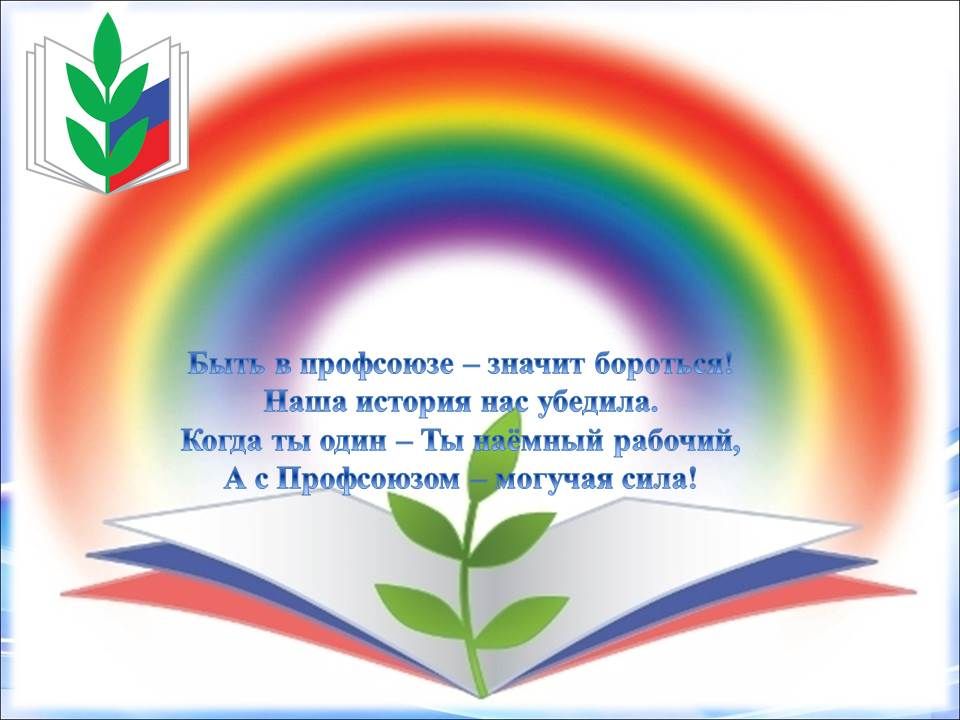 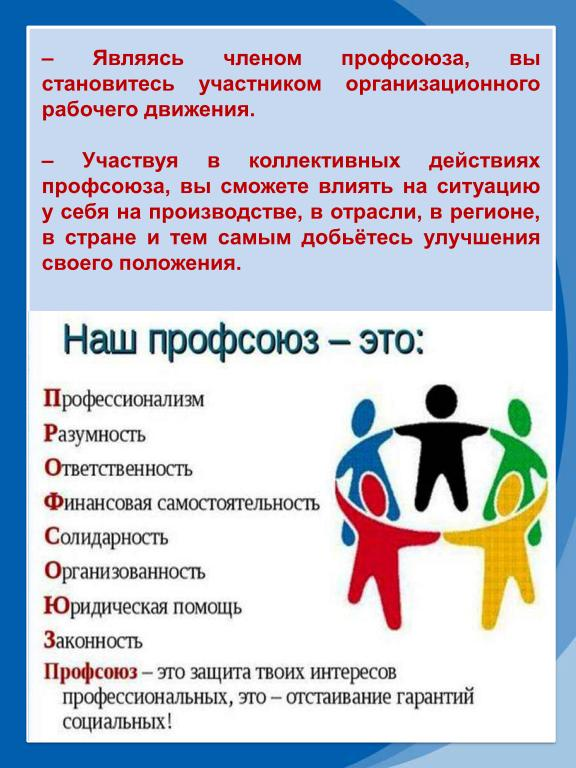 